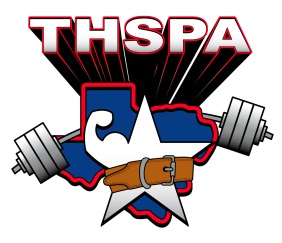 ACADEMIC ALL STATE 2016FIRST TEAMAthleteSchoolTyler VasutEast Bernard ISDKristopher ImhofSan Antonio ColeFernando MaldonadoSmithville High SchoolLuis A. GonzalezAlice HighSchoolTanner DukeAtlantaRay NavarroNataliaDuston VargasAndrews High SchoolJeremiah RobertsonHuntington High SchoolRigo AyalaEdcouch-ElsaJet GrantSundown High SchoolJeremy RodriguezGeronimo NavarroCalebThomasSnyder High SchoolJared HolmesPerrin HighMichael LopezLevellandAustin MooreOrangefieldCollin PartridgeWichita Falls RiderEric VelaMuleshoe High SchoolTaylor MorinForsan High SchoolNathan ZambranaSouthwest High SchoolRyan SlaglePottsboro High School